ПОСТАНОВЛЕНИЕ«27» февраля 2020 г. 							             № 8   Об отмене постановленияВ соответствии с федеральными законами РФ от 06.10.2003г. №131-ФЗ «Об общих принципах организации местного самоуправления в Российской Федерации», от 25.12.2008 №273-ФЗ «О противодействии коррупции», представлением прокурора об устранении нарушений требований федерального законодательства, антикоррупционной экспертизе нормативных  правовых и проектов нормативных  правовых актов от 30.01.2020г., ПОСТАНОВЛЯЮ:	1. Отменить постановления главы администрации сельского поселения Новотатышлинский сельсовет муниципального района Татышлинский район Республики Башкортостан от 10.01.2019 № 2 «Об определении видов работ, а также перечень объектов  для отбывания осужденными  наказания в виде обязательных работ на территории сельского поселения; 10.01.2019 №1 «Об определении видов работ, а также перечень объектов  для отбывания осужденными  наказания в виде исправительных работ на территории сельского поселения; от 05.03.2019 г. №6 «Об определении видов работ, а также перечень объектов  для отбывания осужденными  наказания в виде исправительных работ на территории сельского поселения.	2.  Разместить настоящее постановление на официальном сайте сельского поселения Новотатышлинский сельсовет муниципального района Татышлинский район Республики Башкортостан novotatishl@ufamts.ru в информационного –телекоммуникационной сети «Интернет». 3.  «Контроль за исполнением настоящего постановления оставляю за собой. Глава сельского поселенияНовотатышлинский сельсовет:                                        Рахимьянов Н.В.   Башкортостан РеспубликаһыТәтешле районымуниципаль районыныңЯны Тәтешле ауыл Советыауыл биләмəһе хакимиəте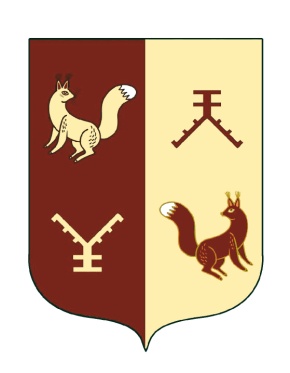 Администрация сельского поселения Новотатышлинский сельсовет муниципального района  Татышлинский район Республики  Башкортостан452838,Башкортостан  Республикаһы, Тəтешле районы, Яны Тәтешле  а., Мэктэб урамы,25тел.факс 8(34778)3-21-34novotatishl@ufamts.ru452838, Республика Башкортостан, Татышлинский район, с.Новые Татышлы,ул. Школьная, д.25тел.факс 8(34778)3-22-36novotatishl@ufamts.ru